(В тетрадь тесты переписывать не надо,  записывать только ответы)24.04.2020г.  Тема: «Социально-экономическое развитие страны на рубеже XIX— XX вв.»Проверка пройденной темы 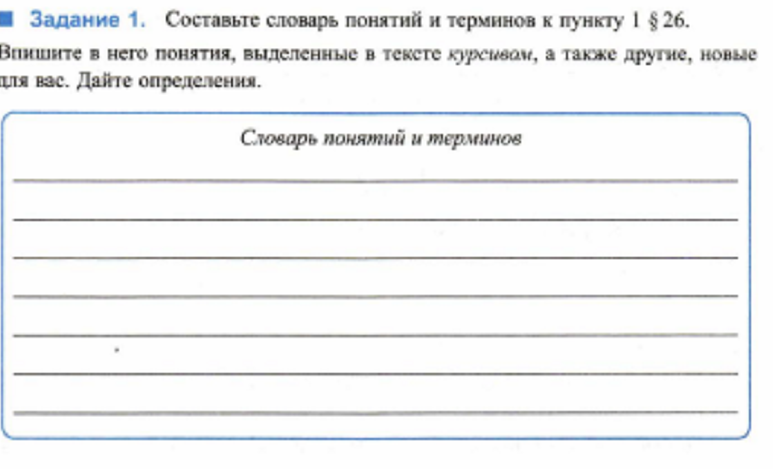 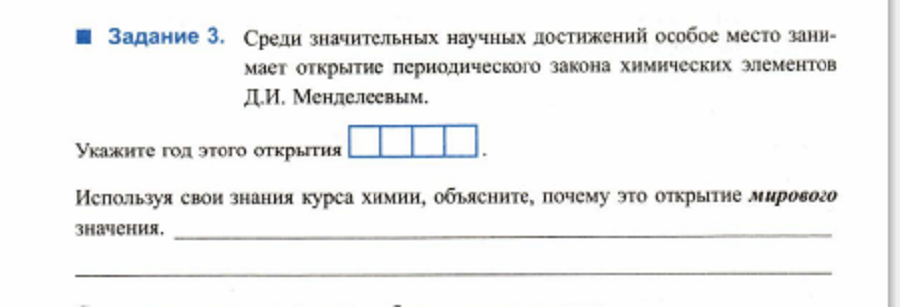 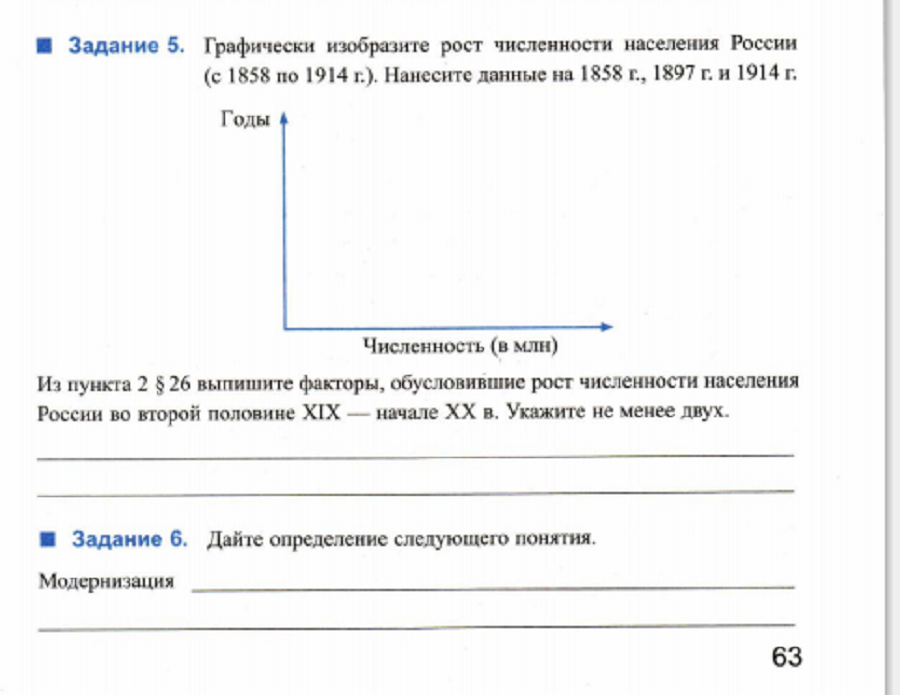 Новая тема. Прочитать § 34Записать в тетради:-даты- формы монополийД/З § 34(В тетради тесты переписывать не надо,  записывать только ответы)23.04.2020г.  Тема: «Николай II: начало правления. Политическое развитие страны в 1894—1904 гг.»Проверка Д/З.  Из § 34 пп.1 и 5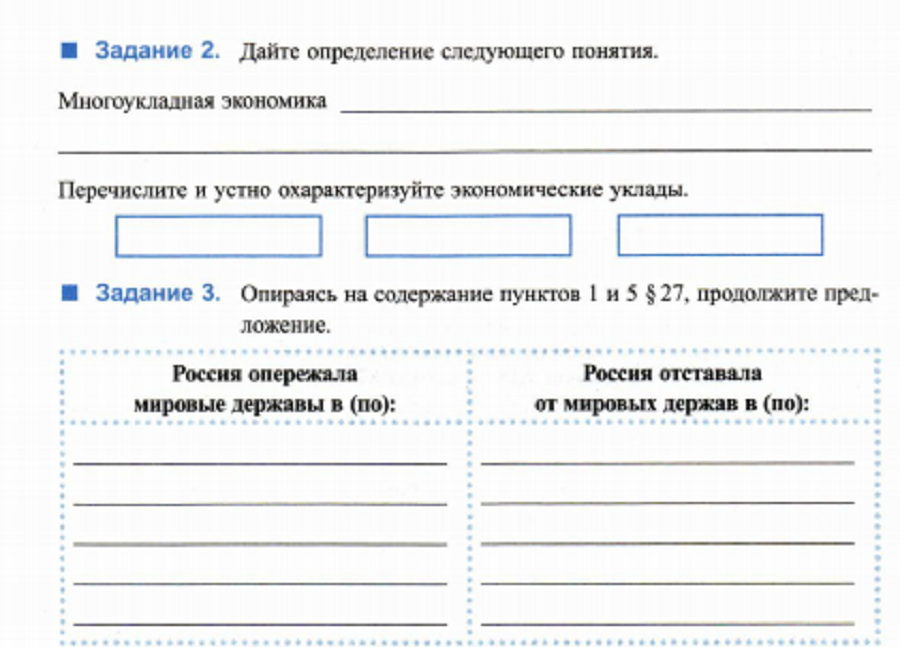 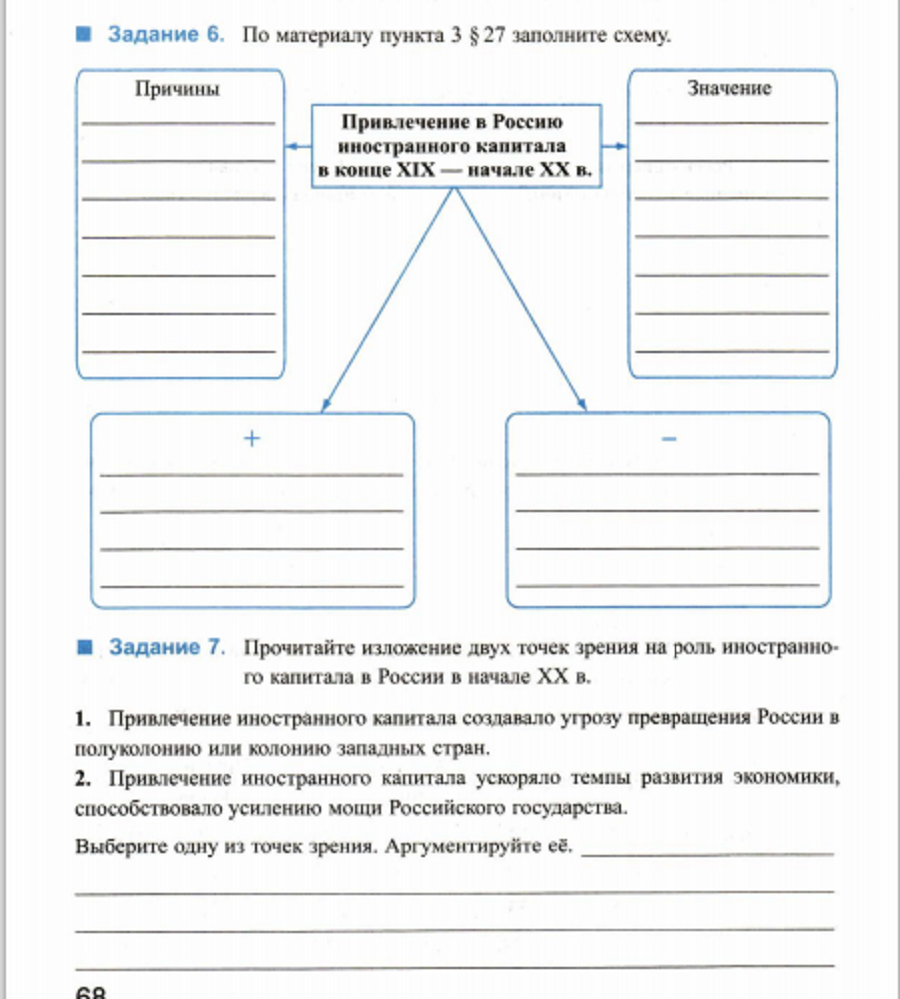 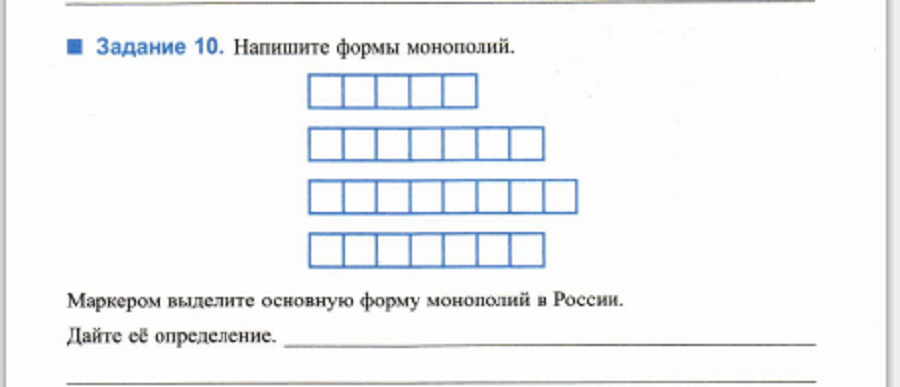 Новая тема.Прочитать § 35Записать в тетради:- даты     -Прочитайте п.5 параграфа 35 ; на основе текста оформите сравнительную    таблицу основных положений политических программ двух революционных партий: РСДРП(б) и СПР-новый термин  (зубатовский социализм)      -        -  Д/З § 35 изучить документ стр. 81.Партии (год образования;лидеры; состав)Вопрос о властиАграрный вопросРабочий вопросНациональный вопрос